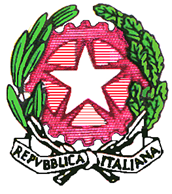 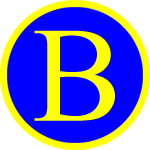 Scuola Secondaria Statale di I grado“Giovanni Bovio"FoggiaRegolamento di Disciplina- Quadro di sintesi                                                                    a.s. 2020/2021Approvato dal Consiglio di Istituto in sede di delibera del Regolamento di Istituto in data …… (delibera n. … del verbale n…. del… e successive modificazioni).ImpugnazioniSecondo quanto previsto dall’art. 5 del DPR 249/1998, così come novellato dal DPR 235/2007, contro le sanzioni disciplinari entro 15 gg. dalla comunicazione dell’irrogazione, chiunque abbia interesse può presentare un ricorso in forma scritta all’Organo di garanzia interno alla scuola. L’Organo decide entro 10 gg. con provvedimento motivato che è trasmesso alla segreteria didattica per la comunicazione all’interessato. Procedura da seguire in caso di sospensione Il docente interessato ad avviare una procedura a carico dell’alunno dovrà avvisare al più presto il docente Coordinatore di classe. Egli provvederà ad informare la famiglia dell’alunno e la Dirigenza, che convocherà il team pedagogico o un Consiglio di Classe straordinario con il seguente O.d.G.: “Provvedimenti disciplinari a carico dell’alunno…”.Il team pedagogico dei docenti o il Consiglio di Classe dovranno riunirsi al completo. L’alunno minore, accompagnato dai genitori, ha diritto di essere convocato per esporre le proprie ragioni. Questo incontro potrà avvenire anche al di fuori del Consiglio di Classe. In caso di sospensione, il team docenti/Consiglio di Classe, dovrà redigere apposito verbale. Il provvedimento disciplinare deliberato dal Consiglio di Classe sarà comunicato alla famiglia in forma scritta; l’eventuale ricorso potrà essere proposto all’Organo di garanzia entro 15 giorni dalla notifica del provvedimento. In caso di impugnazione, la sanzione disciplinare sarà comunque operativa.Reinserimento dell’alunno sospeso In caso di allontanamento dell’alunno dalle lezioni, il docente Coordinatore manterrà, per quanto possibile, un rapporto con lo studente sospeso e con i suoi genitori, tale da preparare e favorire il reinserimento nella Comunità scolastica.N.B.: le suddette sanzioni possono essere tramutate, a richiesta della parte interessata, in lavoro utile per la comunità scolastica.Integrazione Patto di corresponsabilitàMisure di contrasto del contagio da Covid-19 Relativamente all’inosservanza da parte degli studenti e delle studentesse delle misure di prevenzione del Contagio da Covid-19 si dispone quanto segue.Il presente Regolamento è conforme ai principi e alle norme dello "Statuto delle Studentesse e degli Studenti", emanato con il D.P.R. 24 giugno 1998 n. 249, del Regolamento dell'Autonomia delle Istituzioni scolastiche, emanato con il D.P.R. 8 marzo 1999 n. 275, del D.P.R. 10 ottobre 1996 n. 567 e sue modifiche e integrazioni e delle Linee guida e delle Note in materia di contenimento della diffusione del SARS-CoV-2 in ambito scolastico e l’avvio in sicurezza dell’anno scolastico 2020/2021 emanate dal Comitato Tecnico-Scientifico e dai diversi Uffici Scolastici Regionali.Il presente Regolamento è conforme ai principi e alle norme dello "Statuto delle Studentesse e degli Studenti", emanato con il D.P.R. 24 giugno 1998 n. 249, del Regolamento dell'Autonomia delle Istituzioni scolastiche, emanato con il D.P.R. 8 marzo 1999 n. 275, del D.P.R. 10 ottobre 1996 n. 567 e sue modifiche e integrazioni e delle Linee guida e delle Note in materia di contenimento della diffusione del SARS-CoV-2 in ambito scolastico e l’avvio in sicurezza dell’anno scolastico 2020/2021 emanate dal Comitato Tecnico-Scientifico e dai diversi Uffici Scolastici Regionali.Il presente Regolamento è conforme ai principi e alle norme dello "Statuto delle Studentesse e degli Studenti", emanato con il D.P.R. 24 giugno 1998 n. 249, del Regolamento dell'Autonomia delle Istituzioni scolastiche, emanato con il D.P.R. 8 marzo 1999 n. 275, del D.P.R. 10 ottobre 1996 n. 567 e sue modifiche e integrazioni e delle Linee guida e delle Note in materia di contenimento della diffusione del SARS-CoV-2 in ambito scolastico e l’avvio in sicurezza dell’anno scolastico 2020/2021 emanate dal Comitato Tecnico-Scientifico e dai diversi Uffici Scolastici Regionali.Il presente Regolamento è conforme ai principi e alle norme dello "Statuto delle Studentesse e degli Studenti", emanato con il D.P.R. 24 giugno 1998 n. 249, del Regolamento dell'Autonomia delle Istituzioni scolastiche, emanato con il D.P.R. 8 marzo 1999 n. 275, del D.P.R. 10 ottobre 1996 n. 567 e sue modifiche e integrazioni e delle Linee guida e delle Note in materia di contenimento della diffusione del SARS-CoV-2 in ambito scolastico e l’avvio in sicurezza dell’anno scolastico 2020/2021 emanate dal Comitato Tecnico-Scientifico e dai diversi Uffici Scolastici Regionali.Mancanze disciplinariMancanze disciplinariMancanze disciplinariMancanze disciplinariDoveriMancanze disciplinariSanzioni e interventi educativi accessoriOrgano  competenteFrequentare regolarmente le lezioni e rispettare con puntualità l'orario scolasticoPresentarsi alle lezioni in ritardo.Assenze non motivate.Comunicazione scritta e/o telefonica alla famiglia.Lettura, commento o produzione di un testo riferito alla regola non rispettata.In caso di reiterazione, dopo  ritardi consecutivi e non giustificati l'alunno/a non viene ammesso a scuola per un giorno.Docente di classe Dirigente scolasticoAssolvere gli impegni di studioNon dimostrare impegno e partecipazione durante l'attività didattica.Rifiutarsi di svolgere il compito assegnato.Non eseguire i compiti assegnati per casa.Non portare il materiale didattico occorrente per il regolare svolgimento delle lezioni e delle esercitazioni.Non portare a scuola il libretto delle comunicazioni, che rappresenta il necessario e utile strumento di comunicazione tra la scuola e la famiglia o non utilizzarlo in modo ordinato e idoneo.Non far firmare e/o non consegnare le comunicazioni tra la scuola e la famiglia.Richiamo orale.Produzione a casa degli elaborati non svolti a scuola.Assegnazione di un compito di rinforzo. In caso di reiterazione: comunicazione scritta alla famiglia sul libretto delle comunicazioni;convocazione dei genitori.Docente di classe Docente di classe Dirigente scolasticoComportarsi in modo corretto e collaborativo durante l'attività didattica e in ogni altro momento della vita scolastica; osservare le disposizioni attinenti alla organizzazione.Spostarsi senza motivo o senza autorizzazione nell’aula.Cambiare posto in aula senza il permesso degli insegnanti.Giocare o chiacchierare, disturbando le attività scolastiche; uscire dall’aula durante il cambio dell’ora, in attesa del docente.Portare a scuola materiali non pertinenti le attività (figurine, oggetti o altro materiale non consentito).Negli eventuali spostamenti da un’aula all’altra muoversi senza rimanere in silenzio e in ordine nel gruppo o correndo.Trattenersi a conversare nei servizi igienici e nei corridoi.Schiamazzare o scorrazzare attraverso i corridoi; spostarsi da un piano all’altro durante la ricreazione. Richiamo orale.Lettura, commento o produzione di un testo riferito alla regola non rispettata; assegnazione di un lavoro in classe durante i momenti di pausa o a casa (es. per i compiti non eseguiti o non terminati).Assegnazione di un compito di rinforzo da eseguirsi a casa inerente l’attività svolta in classe, al momento della mancanza disciplinare.Requisizione del materiale non pertinente e sua restituzione solo ai genitori.In caso di reiterazione:comunicazione scritta alla famiglia sul libretto scolastico;convocazione dei genitori;richiamo orale;lettura, commento o produzione di un testo riferito alla regola non rispettata.In caso di reiterazione:comunicazione scritta alla famiglia sul libretto scolastico;ammonizione scritta;convocazione dei genitori.Docente di classeDocente di classeDocente di classeDirigente scolasticoDirigente scolasticoDocente di classeDirigente scolasticoAssumere un comportamento corretto e rispettoso verso il Capo d’Istituto, tutto il personale della scuola e i compagni e gli eventuali ospiti.Provocare verbalmente i compagni.Non salutare.Richiamo verbale.Scuse pubbliche.Lettura, commento o produzione di un testo riferito alla regola non rispettata.In caso di reiterazione:comunicazione scritta alla famiglia sul libretto scolastico;convocazione dei genitori.Docente di classeDirigente scolastico2. Mancanze disciplinari gravi2. Mancanze disciplinari gravi2. Mancanze disciplinari gravi2. Mancanze disciplinari graviDoveriMancanze disciplinariSanzioni e interventi educativi accessoriOrgano  competenteComportarsi in modo corretto e collaborativo durante l'attività didattica e in ogni altro momento della vita scolastica; osservare le disposizioni attinenti l’organizzazione.Utilizzo del telefono cellulare a scuola o durante le visite guidate.Fumare o utilizzo di dispositivi elettronici per il fumo.Lettura, commento o produzione di un testo riferito alla regola non rispettata.Convocazione dei genitori.Sospensione dalle lezioni. Docente di classeDirigente scolasticoConsiglio di classeAssumere un comportamento corretto e rispettoso verso il Capo d’Istituto, tutto il personale della scuola e i compagni e gli eventuali ospitiMancare di rispetto al Dirigente scolastico, al personale della scuola con parole e/o gesti offensivi.Assumere un atteggiamento arrogante e di insubordinazione verso gli adulti.Insultare o umiliare i compagni.Usare parole e gesti indecorosi, “doppi sensi” ed altre allusioni di stampo volgare.Effettuare foto, video o riprese non autorizzate.Mancare di rispetto verso le proprietà altrui; negare la restituzione ai compagni delle cose loro sottratte o avute in prestito.Ricorrere a giochi aggressivi.Scuse pubbliche.Ammonizione scritta.Risarcimento del danno.Convocazione dei genitori.Sospensione dalle lezioni.Dirigente scolasticoDirigente scolasticoConsiglio di classeRispettare ed avere cura dell’ambiente scolastico; utilizzare correttamente le attrezzature e i vari sussidi didattici in modo da non danneggiare il patrimonio della scuola.Non rispettare l’ambiente e l’arredo scolastico, danneggiandolo o sporcandolo.Usare in modo scorretto e/o improprio attrezzature e sussidi didattici arrecandovi danno.Lettura, commento o produzione di un testo riferito alla regola non rispettata.Ammonizione scritta e risarcimento del danno da parte delle famiglie.Docente di classeDirigente scolastico3. Mancanze disciplinari gravissime3. Mancanze disciplinari gravissime3. Mancanze disciplinari gravissime3. Mancanze disciplinari gravissimeDoveriMancanze disciplinariSanzioni e interventi educativi accessoriOrgano  competentePrestare attenzione e rispetto della dignità della persona.Atteggiamenti di prepotenza e vessazione nei confronti dei compagni.Minacce.Aggressione verbale.Aggressione fisica.Offesa con parole, scritti o atteggiamenti, al decoro personale, al credo religioso, alle diversità etniche e culturali, alla dignità della persona.Offesa alla morale, alla scuola e alle Istituzioni.Scuse pubbliche.Produzione obbligatoria a casa di un elaborato sui fatti accaduti, da svolgere in collaborazione con i genitori, e riflessione sulle conseguenze delle proprie azioni.Sospensione temporanea dalle lezioni (da 1 a 15 giorni).Esclusione dalle attività per le quali la mancanza di autocontrollo può comportare rischi o difficoltà nella gestione del gruppo (visite guidate– viaggi d’istruzione).Esclusione dalle attività per le quali la mancanza di autocontrollo può comportare rischi o difficoltà nella gestione del gruppo (visite guidate– viaggi d’istruzione).Consiglio di classeComportarsi in modo corretto e collaborativo durante l'attività didattica e in ogni altro momento della vita scolastica; osservare le disposizioni attinenti l’organizzazioneAtteggiamento omertoso.Produzione obbligatoria a casa di un elaborato sui fatti accaduti, da svolgere in collaborazione con i genitori e riflessione sulle conseguenze delle proprie azioni.Docente di classeDirigente scolasticoRispettare ed avere cura dell’ambiente scolastico; utilizzare correttamente le attrezzature e i vari sussidi didattici in modo da non danneggiare il patrimonio della scuola.Sporcare intenzionalmente; danneggiare i locali, gli arredi o gli oggetti personali.Produzione obbligatoria a casa di un elaborato sui fatti accaduti, da svolgere in collaborazione con i genitori e riflessione sulle conseguenze delle proprie azioni.Ripristino della situazione antecedente.Risarcimento del/i danno/i.Sospensione temporanea dalle lezioni (da 1 a 15 giorni).Docente di classeConsiglio di classeOsservare le disposizioni attinenti la sicurezza della comunità scolastica.Comportamenti che determinano uno stato di pericolo per l’incolumità delle persone.Atti di violenza grave o comunque connotati da una particolare gravità, tale da ingenerare un elevato allarme sociale.Produzione di infortunio doloso.Allontanamento dalla comunità scolastica fino a che non vengano ripristinate condizioni di sicurezza.Consiglio di classeDoveriMancanze disciplinariSanzioniOrgano competentePrestare attenzione e rispettare il regolamento di contrasto al contagio. 1. Generica violazione delle norme di cui al presente Regolamento.Richiamo orale.Docente2. Violazione delle norme di cui al presente Regolamento.Comunicazione scritta alla famiglia sul libretto e sul RE.Docente3. Spostamento dal banco assegnato senza permesso accordato.Richiamo orale.In caso di reiterazione: comunicazione scritta alla famiglia sul libretto e sul RE.DocenteCoordinatore del Consiglio di Classe4. Assembramento nelle aule, nei corridoi, nei laboratori, nellapalestra, nell’androne, alle porte di accesso all’edificio scolastico.Comunicazione scritta alle famiglie sul libretto e sul RE.Docente5. Assenza di mascherina o di DPI (ove prescritto).Richiamo orale.In caso di reiterazione: comunicazione scritta alla famiglia sul libretto e sul RE.DocenteCoordinatore del Consiglio di Classe6. Utilizzazione dei servizi igienici difforme dalleprescrizioni.Comunicazione scritta alla famiglia sul libretto e sul RE.In caso di reiterazione: colloquio in videoconferenza con i genitori.DocenteCoordinatore del Consiglio di Classe7. Passaggio da alunno ad alunno di cibi, bevande, fogli, penneed altro elemento di cancelleria.Richiamo orale.In caso di reiterazione: comunicazione scritta alla famiglia sul libretto e sul RE.DocenteCoordinatore del Consiglio di Classe8. Reiterati comportamenti che determinano uno stato di pericolo per l’incolumità delle persone.Allontanamento dalla comunità scolastica fino a che non vengano ripristinate condizioni di sicurezza.Consiglio di classe